
Marital Dissolution Agreement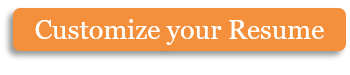 Tel: The petitioner is filing for dissolution of the marriage, which was begun on June 1, 1995.This agreement is hereby entered into on this date: The petitioner and respondent (both parties) hereby agree to the following: Irreconcilable differences exist and they intend to live separately. They wish to define their respective rights and duties concerning their property and liabilities. They have read this document and agreed to it by choice, without coercion. Real EstateThe marital home will be sold at fair market value. The parties will enlist a broker with the state of  Real Estate Commission to sell the property.The terms of sale must be agreeable to both parties. Net proceeds from the sale of the home will be equally divided between both parties. RetirementEach party is entitled to all of their own employment or military benefits, whether from the past, present or future. The other party waives any rights to these benefits. Other Assets & LiabilitiesBoth parties have divided all their property to their satisfaction and waive any right to each other's share. Any undisclosed liability will be the liable party's responsibility. The other party will be indemnified of any liability. Hereafter, neither party will be responsible for future liabilities incurred by the other party. Both parties have completely disclosed all properties and liabilities. Each party will provide all documentation necessary to transfer property titles to help fulfill this agreement. The portions of this agreement regarding property division are non-dischargeable in bankruptcy. Alimony Both parties waive all claims for alimony of any kind. General Provisions Both parties shall make reasonable efforts toward resolving disputes through mediation. In the event of reconciliation, this agreement can be made void through written consent of both parties. This agreement will supersede any oral agreements or prior understandings pertaining to any information set forth herein. If any portions of this agreement become void by mutual consent or are deemed unenforceable, the remainder of the agreement shall remain in effect. Both parties will accomplish all tasks that would fulfill this agreement in a timely manner. This agreement is under the jurisdiction of the state of The undersigned hereby agree to abide by the terms of this agreement.Copyright information - Please read© This Free Microsoft Office Template is the copyright of Hloom.com. You can download and modify this template for your own personal use. You can (and should!) remove this copyright notice (click here to see how) before customizing the template.You may not distribute or resell this template, or its derivatives, and you may not make it available on other websites without our prior permission. All sharing of this template must be done using a link to http://www.hloom.com/. For any questions relating to the use of this template please email us - info@hloom.comPetitioner:Respondent:(wife)(husband)Date:Date: